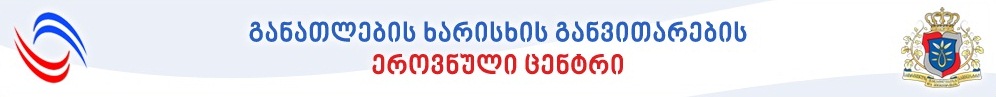 თევზის შებოლვის ოპერატორიპროფესიული სტანდარტისსიპ – განათლების ხარისხის განვითარების ეროვნული ცენტრი2017  წელიდასახელება (ქართულად): თევზის შებოლვის ოპერატორიდასახელება (ინგლისურად): Fish Smoking Operatorპროფესიული სტანდარტის სარეგისტრაციო ნომერი: ..პროფესიული სტანდარტის შესაბამისი კოდი „დასაქმების საერთაშორისო სტანდარტული კლასიფიკატორის“ (ISCO-08) მიხედვით:  7511/8160დასაქმების სფეროს აღწერა: თევზის შებოლვის ოპერატორი ახორციელებს არსებული ტექნოლოგიური სქემის შესაბამისად სხვადასხვა სახეობის თევზის შებოლვას ცივი და ცხელი მეთოდების გამოყენებით. სამუშაო გარემო და დასაქმების შესაძლებლობები: თევზის შებოლვის ოპერატორის სამუშაო გარემოა თევზის გადამამუშავებელი საწარმო, რომელიც აკმაყოფილებს დადგენილ სანიტარიულ-ჰიგიენურ, შრომისა და სახანძრო უსაფრთხოების ნორმებს, იგი მუშაობს საშუალო ინტენსივობის ფიზიკური დატვირთვით. სამუშაოს სპეციფიკიდან გამომდინარე, შესაძლებელია საჭირო გახდეს თევზის შებოლვის ოპერატორის ზენორმატიული დროით დატვირთვა, საქართველოში მოქმედი კანონმდებლობის მოთხოვნების გათვალისწინებით.თევზის შებოლვის ოპერატორი შეიძლება დასაქმდეს  ისეთი ტიპის თევზის გადამამუშავებელ საწარმოში, რომელიც ახდენს პროდუქციის წარმოებას ცხელი და ცივი შებოლვის მეთოდებით.აუცილებელი პროფესიული მოთხოვნები:კანონმდებლობით არ არის დადგენილიპროფესიული მოვალეობები და ამოცანები:პიროვნული თვისებები:პასუხისმგებლობაორგანიზებულობაოპერატიულობაეთიკურობამატერიალური რესურსი  ა) ინვენტარი, აღჭურვილობა შესაბოლი საკანი (ღუმელი), ურიკები, უჟანგავი ბადეები, კონტაქტური თერმომეტრი, სპეციალური შამფურები, მარყუჟები, უჟანგავი სპეციალური მაგიდა, საჭრელი დაფა და დანა,  ელექტროგამომთვლელი მანაქანა, კონტაქტური თერმომეტრი, ელექტროსასწორი, ნედლეულის მოსათავსებელი ტარა, დეფროსტერი, კასრი ან ჩანი, მარილწყლის დასამზადებელი დანადგარი ან მოსარევი ინსტრუმენტი, თევზის სარეცხი რეზერვუარი, მაცივარი, ხარიხები, თევზის ჩამოსაკიდი ურიკა, ნარჩენების შესაგროვებელი ურნა, შემრევი (ტარა) სარეცხი და სადეზინფექციო საშუალებების გაზავებისთვის, კონტეინერები სხვადასხვა ზომის, სახანძრო უსაფრთოების ნაკრები, პირველადი დახმარების ყუთი,ბ) მასალა, ნედლეული:ნახერხი, სარეცხი და სადეზინფექციო საშუალებები, სუფრის მარილი, თევზი, ნახერხი,  კონსერვანტი (ნატრიუმის ბენზოატი, კალიუმის სორბატი), მოსამწიფებლები. თევზის ასაკინძი კანაფი, ჯაგრისი, ჩვარი, საკანცელარიო ინვენტარი, სპეცტანსაცმელი: ქუდი, ხალათი, ხელთათმანები, პირბადე, დამცავი სათვალე, წყალგაუმტარი ტანსაცმელი. სამომავლო ტენდენციები:თევზის წარმოების ტექნოლოგიის და მეთოდოლოგიების განვითარება, მეთოდების და ტექნიკის საერთაშორისო სტანდარტების დანერგვა პროფესიული ცოდნა და უნარები: სტანდარტის მოქმედების ვადა: 5 წელი14. პროფესიული სტანდარტის  შემმუშავებელი  ჯგუფის წევრები: სარეკომენდაციო ფორმადასახელება: თევზის შებოლვის ოპერატორიშეფასების სტანდარტინაწილი 1. ზოგადი ინფორმაცია შეფასების სტანდარტი გამოიყენება ფორმალური განათლების ან/და  არაფორმალური განათლების ფარგლებში შეძენილი კომპეტენციების, ცოდნისა და უნარების აღიარების მიზნით. შეფასების სტანდარტი  განსაზღვრავს პროფესიულ სტანდარტში ასახული კომპეტენციების, ცოდნისა და უნარების    შეფასების ან/და დადასტურების აუცილებელ პირობებს:1. შესაფასებელ კომპეტენციებს, რომლებიც გამოხატულია  პროფესიული მოვალეობებს და ამოცანებში;2. შესაფასებელი კომპეტენციების შეფასების კრიტერიუმებს, რომელიც ასახავს  აუცილებელ  პროფესიულ ცოდნას და  უნარებს;3. შესაფასებელი კომპეტენციების დადასტურების  შესაძლებლობებს;4. გამოცდის პროცესს და კომპონენტებს.შესაფასებელი კომპეტენციების დადასტურება შესაფასებელი კომპეტენციების დადასტურების გზები:ა) ფორმალური განათლების გზით მიღწეული სწავლის შედეგების აღიარება (ჩათვლა)ბ) არაფორმალური განათლების გზით მიღწეული კომპეტენციების დადასტურება (ნამდვილობის დადასტურება)  განათლების და მეცნიერების მინისტრის მიერ  დადგენილი წესითგ) მიღწეული კომპეტენციების დადასტურება ამ დოკუმენტით დადგენილი პრინციპებით ჩატარებული გამოცდის გზითფორმალურ განათლებაში სტანდარტით გათვალისწინებული შეფასების პროცესის წარმართვასთან დაკავშირებული მოთხოვნები ასახულია სავალდებულო პროფესიულ მოდულებში.ფორმალურ განათლებაში მიღწეული სწავლის შედეგების აღიარების (ჩათვლის) პროცესიფორმალური განათლების გზით მიღწეული სწავლის შედეგების აღიარების (ჩათვლის) პროცესი მოიცავსმიღწეული სწავლის შედეგების აღიარებას (ჩათვლას) საძიებელი კვალიფიკაციის მიზნებისათვის ქვემოთ  მოცემული პრინციპების შესაბამისად,  ა) დასაშვებია ნებისმიერი კვალიფიკაციის ფარგლებში მიღწეული სწავლის შედეგების აღიარება (ჩათვლა) ნებისმიერი კვალიფიკაციის ფარგლებში, თუ სწავლის შედეგები თავსებადია საძიებელ კვალიფიკაციასთან და მათი მიღწევა დადასტურებულია, რაც გამოიხატება საგანმანათლებლო პროგრამის ფარგლებში მიღებული დადებითი შეფასებით და შესაბამისი კრედიტის მინიჭებით.ბ) თავსებადობის დადგენისთვის შინაარსობრივი შესწავლის მიზნით ამღიარებელი  დაწესებულება ეყრდნობა პროფესიულ სტანდარტს ან/და პროფესიული საგანმანათლებლო პროგრამის ჩარჩო დოკუმენტს, რომლის საფუძველზეც არის შემუშავებული გავლილი პროფესიული საგანმანათლებლო პროგრამა ან პროგრამის კომპონენტი, არსებობის შემთხვევაში  - პროფესიულ საგანმანათლებლო პროგრამას ან/და სილაბუსებს, ან/და პროფესიული საგანმანათლებლო პროგრამების კატალოგს. ამღიარებელი დაწესებულება უფლებამოსილია აღიარების მიზნებისათვის  შესაფასებელ პირს მოსთხოვოს  გავლილი საგანმანათლებლო პროგრამის/სასწავლო კურსების პროგრამების (სილაბუსების) გამოთხოვა საგანმანათლებლო დაწესებულებებიდან და წარდგენა.გ) სწავლის შედეგების თავსებადობის განსაზღვრის მიზნით აუცილებელი არაა მათი ფორმულირება იყოს იდენტური. თავსებადად ჩაითვლება სწავლის შედეგები, რომლებიც/რომელთა ერთობლიობაც შინაარსის თვალსაზრისით, ეროვნული საკვალიფიკაციო ჩარჩოს შესაბამისი საფეხურის აღმწერის გათვალისწინებით შესაძლოა მიჩნეულ იქნას ანალოგიურად.ნაწილი 2. მითითებები  შესაფასებელი პირის ადა შემფასებლისათვის შეფასების დაწყებამდე გაეცანით: 	პროფესიულ სტანდარტს	შეფასების ინსტრუმენტებს დაინტერესებული/შესაფასებელი პირის კომპეტენციების აღიარებასთან დაკავშირებულ შესაძლებლობებს შემფასებლის ჩანაწერების ფორმებს შეფასების პირობებს შეფასების წესებს შეფასების კრიტერიუმებსშეფასების პროცესში:პირადად დააკვირდით დავალებების შესრულების/შეფასების პროცესსთითოეული შესაფასებელისათვის აწარმოეთ შეფასების ჩანაწერების ფორმებითუ აუცილებელია შესაფასებელს დაუსვით დამატებითი შეკითხვები დავალებასთან დაკავშირებითშეაფასეთ თითოეული კრიტერიუმიშეფასების დასრულებისას:	შესაფასებელს მიეცით განმარტება შეფასებასთან დაკავშირებით შეაჯამეთ შეფასების შედეგები დაადასტურეთ შეფასების შედეგები ხელმოწერით	შეფასების ჩანაწერები გადაეცით სათანადოდ უფლებამოსილ პირსნაწილი 3. შეფასების პროცედურა მიღწეული კომპეტენციების  დადასტურებისთვის გამოცდის  ორგანიზების პროცესი და კომპონენტებიმიღწეული კომპეტენციების  დადასტურებისთვის გამოცდის ჩატარების პროცესი მოიცავს დასადასტურებელი კომპეტენციების შესაბამისად გამოკითხვისა და პრაქტიკული დავალების შესრულების ეტაპებს. მიუხედავად იმისა, დასტურდება თუ არა კვალიფიკაციით გათვალისწინებული კომპეტენციები შეფასების სტანდარტის ნაწილი 1-ის „შესაფასებელი კომპეტენციების დადასტურება“ „ა“ და „ბ“ პუნქტებით გათვალისწინებული შესაძლებლობებით,  შეფასების პროცესი მოიცავს  სავალდებულო კომპონენტს (გამოცდას), რომლის შეფასება შესაბამისი კვალიფიკაციის მინიჭების წინაპირობას წარმოადგენს.ქვემოთ მოცემულია გამოკითხვისა და პრაქტიკულ დავალებაზე დაკვირვების პროცესის მოთხოვნები, ასევე შეფასების სავალდებულო კომპონენტები.ნაწილი 4 : თეორიული გამოკითხვის და პრაქტიკული /დავალებების თემატიკაგამოკითხვა გამოკითხვის ფორმა:შესაფასებელი პირის გამოკითხვა ხორციელდება ტესტის და ზეპირი შეკითხვების სახითტესტი უნდა მოიცავდეს როგორც ღია, ისე დახურული ტიპის შეკითხვებსგამოკითხვის პროცესის მონიტორინგი: არსებითია გამოკითხვის პროცესზე შემფასებლის მიერ ზედამხედველობის განხორციელებამოპოვებული მტკიცებულებები:მტკიცებულებები უზრუნველყოფილია შესაფასებლის მიერ მომზადებული წერილობითი ნაშრომით/შესრულებული ტესტით, ან/და პრაქტიკული დავალების დროს  დამატებით, დამაზუსტებელ შეკითხვებზე პასუხებით.თეორიული საგამოცდო თემატიკა:დასადასტურებელი კომპეტენციების შესაბამისად საგამოცდო თემატიკა შეიძლება მოიცავდეს შემდეგ საკითხებს: ა) სამუშაოს   ორგანიზების წესები თევზის შებოლვის დროს ბ) თევზის მომზადების წესები შესაბოლადგ) თევზის  ცივად  და მსუბუქად შებოლვის წესებიდ) თევზის ცხლად შებოლვის წესებიე) შესაბოლი საკნის (ღუმელის)  რეცხვა-დეზინფიცირების წესებივ) ინვენტარის  რეცხვა-დეზინფიცირების წესებისავალდებულო კომპონენტის (გამოცდის) საკითხების შერჩევა ზემოთ მოცემული  საკითხებიდან წარმოადგენს შემფასებლის პრეროგატივას.ნაწილი 5. პრაქტიკული დავალების/დავალებები  შესრულების/შეფასების კრიტერიუმების მითითებებით:პრაქტიკული დავალების შესრულებაზე დაკვირვებასაგამოცდო გარემო:შესაფასებელი პირის შეფასება ხორციელდება პრაქტიკული დავალებების სახით.საგამოცდო პროცესის მონიტორინგი: საგამოცდო პროცესის მონიტორინგს ახორციელებს შემფასებელი/შემფასებლები (ნეიტრალური კომისია) წინასწარი დადგენილი წესისა და პროცედურების დაცვით.მოპოვებული მტკიცებულებები:მტკიცებულებები უზრუნველყოფილია  შემფასებლის მიერ შევსებული ჩანაწერების ფორმით.საგამოცდო პრაქტიკული დავალებების ჩამონათვალი:დასადასტურებელი კომპეტენციების შესაბამისად სტუდენტმა უნდა შეასრულოს დავალება, რომლებიც შეიძლება  მოიცავდეს შემდეგს: ა) თევზის მომზადება შესაბოლადბ) თევზის  ცივად  და მსუბუქად შებოლვაგ) თევზის ცხლად შებოლვად) შესაბოლი საკნის (ღუმელის)  რეცხვა-დეზინფიცირება          ე) ინვენტარის  რეცხვა-დეზინფიცირებაგაითვალისწინეთ:შესაფასებელი პირის მიერ  შესრულებული სამუშაოს წარმოებისას ეკონომიური, ხარისხის უზრუნველყოფის, გარემოს დაცვის, სამართლებრივი, უსაფრთხოების წესების დაცვის, ჰიგიენის დაცვის მიდგომების,   სამუშაოს შესრულების თანამიმდევრობის შეფასება წარმოადგენს ზემოთჩამოთვლილ დავალებებზე დაკვირვების თანამდევ პროცესს და მასზე დამატებითი დროის გამოყოფა არაა რეკომენდებული.შემფასებლის მიერ დამატებითი კითხვების დასმის შემთხვევაში შესაფასებელი პირი პასუხობს მათ და საჭიროების შემთხვევაში მოჰყავს  საკუთარი ქმედების/ გადაწყვეტილების  შესაბამისი არგუმენტებისავალდებულო კომპონენტის (გამოცდის) საკითხების შერჩევა ზემოთ მოცემული საკითხებიდან წარმოადგენს შემფასებლის პრეროგატივას.ნაწილი 6. საჭიროების შემთხვევაში  დამატებითი ინფორმაცია  შემფასებლის ჩანაწერების ფორმები     შესაფასებელი პირის სახელი, გვარი:     შეფასების თარიღი:     შეფასების ადგილი:     შემფასებლის სახელი, გვარი:შედეგი: დადასტურდა ------/ არ დადასტურდა ----------შემფასებლის კომენტარი:დადასტურება: პრაქტიკული დავალების ნიმუშითევზის შებოლვის ოპერატორის უნარების ტესტითევზის შებოლვაინფორმაცია შემფასებლისა და შესაფასებელი პირისათვისმითითებები (გაიდლაინები):მიუხედავად იმისა, დასტურდება თუ არა კვალიფიკაციით გათვალისწინებული კომპეტენციები შემდეგი მტკიცებულებებით:ფორმალური განათლების გზით მიღწეული სწავლის შედეგების აღიარება (ჩათვლა)არაფორმალური განათლების გზით მიღწეული კომპეტენციების დადასტურება (ნამდვილობის დადასტურება)  განათლების და მეცნიერების მინისტრის მიერ  დადგენილი წესით.შესაფასებელმა პირმა თევზის შებოლვის ოპერატორის ტესტი უნდა გაიაროს უნარების ტესტი, რომლის შეფასება შესაბამისი კვალიფიკაციის მინიჭების წინაპირობას წარმოადგენს.ტესტის ჩაბარების გარეშე მას არ ენიჭება სრული კვალიფიკაცია. შესაძლებელია ტესტის ხელახლა გადაბარება. თევზის შებოლვის ოპერატორის უნარების აღიარების  ტესტი ტარდება თევზის გადამამუშავებელ საწარმოში ან პროფესიულ საგანმანათლებლო დაწესებულებაში და მისი  ხანგრძლივობა არის 6 საათი გადანაწილებული 4 დღეზე. ტესტი აფასებს პროფესიული სტანდარტების საფუძველზე, იმ საკვალიფიკაციო კომპეტენციებს, რომელიც აღიარებულია საქართველოში.ინფორმაცია პროფესიულ სტანდარტებზე განთავსებულია- http://vet.ge/jump_profession/direction2/კანდიდატები შეფასდებიან სხვადასხვა კომპონენტის მიხედვით; შედეგის მიღწევა სავალდებულოა ყველა კომპონენტში.კრიტერიუმების ჩამონათვალი (Checklist) ქვემოთ ჩამოთვლილი პუნქტებისთვის მზადყოფნა შესაძლოა შეფასდეს დადებითად მხოლოდ და მხოლოდ თევზის შებოლვის ოპერატორის უნარების ტესტის ჩაბარების შემდეგ.შემფასებლისათვის- კრიტერიუმების ჩამონათვალი ( ჩეკლისტი )შესაფასებელ პირს მოსამზადებლად განუსაზღვრეთ საკმარისი დრო დარწმუნდით, რომ იგი მომზადებულიასაჭიროების შემთხვევაში უზრუნველყავით ტრენინგის განმეორებითი ჩატარებატესტის დაწყებამდე მას გააცანით ინსტრუქცია გაამხნევეთ შესაფასებელი პირი, რათა უნარების ტესტს მიუდგეს პოზიტიურად და თავდაჯერებულადშესაფასებელი პირისათვის- კრიტერიუმების ჩამონათვალი ( ჩეკ-ლისტი)გაიგეთ, თუ რომელი სავალდებულო კომპეტენციის დემონსტრაცია მოგეთხოვებათდარწმუნდით, რომ თქვენ მზად ხართ, საჭიროების შემთხვევაში ჩაგიტარდებათ განმეორებითი ტრენინგიუნარების ტესტს მიუდექით პოზიტიურად და თავდაჯერებულადუნარებიპრაქტიკული უნარების ტესტირებაშესაფასებელი პირის რეგისტრაციის ინსტრუქცია თქვენ ვადაში უნდა დარეგისტრირდეთ უნარების ტესტისთვის და საგამოცდო ცენტრში უნდა წარადგინოთ რეგისტრაციის ბარათის ასლი; დროულად უნდა ჩააბაროთ ტესტი გამოცდის დამკვირვებელს; საგამოცდო ადგილი ნაჩვენებია თანდართულ ინსტრუქციაში და რუკაზე. გთხოვთ, დროულად გამოცხადდეთ გამოცდაზე, რადგან დაგვიანებულს  შესაძლოა აღარ მიეცეთ ტესტის ჩაბარების უფლება.თქვენ შეგახსენებენ, რომ ტესტის ნებისმიერ დროს  უნდა დაემორჩილოთ საგამოცდო ცენტრის მიერ დაწესებულ ქცევის წესებს. ნებისმიერი შესაფასებელი პირი, რომელიც არ დაემორჩილება წესებს ან გამოცდის დამკვირვებლის/ოფიციალური  წარმომადგენლის მიერ მიღებულ ინსტრუქციას, შესაძლოა მოიხსნას გამოცდიდან.როდესაც მიბრძანდებით ცენტრში, დამკვირვებელი მოკლედ გაგაცნობთ დეტალურ ინფორმაციას ტესტის მოთხოვნების შესახებ. ქვემოთ მოცემულია ზოგადი წესები გამოცდის შესახებ:ა) შესაფასებელ პირს არ აქვთ მოწევის უფლება. ასევე, საგამოცდო სივრცეში არ შეიძლება რადიოს ან სხვა აუდიო ტექნიკის გამოყენება.ბ) შესაფასებელი პირი გამოცდაზე დაიშვება მხოლოდ იმ შემთხვევაში, თუ იგი შემოსილია შესაბამისი სპეცტანსაცმელით.ინსტრუქტორები გამოცდაზე არ დაიშვებიან!შესაფასებელმა ირმა რაიმე სახით უნდა წარმოადგინონ საიდენტიფიკაციო ფოტო. მაგ. მართვის მოწმობა.შეფასების კომპონენტები: კანდიდატებს უტარდებათ ინსტრუქცია; ტესტის დაწყებამდე მათ აქვთ 15 წუთი ინფორმაციის გასაცნობად.დამკვირვებელი ამოწმებს კანდიდატების მიერ მიწოდებულ მასალებს და ნებისმიერი დარღვევის აღმოჩენის შემთხვევაში, აღრიცხავს და გადასცემს ინფორმაციას შემფასებელს, რომელიც ინიშნავს და შესაბამისად ითვალისწინებს აღნიშნულ ხარვეზებს. ტესტისთვის საჭიროა: ინვენტარი/აღჭურვილობა:კალამირვეულიკალკულატორიდანასაჭრელი დაფასაჭრელი მაგიდაკონტაქტური თერმომეტრი თევზის ქსოვილში ტემპერატურის შესამოწმებლადელექტროსასწორინედლეულის მოსათავსებელი ტარადეფროსტერიკასრი ან ჩანიმარილწყლის დასამზადებელი დანადგარი ან მოსარევი ინსტრუმენტიშპრიცითევზის სარეცხი რეზერვუარიმაცივარიშესაბოლი დანადგარითევზის ასაკინძი კანაფიხარიხები ან შამფურებითევზის ჩამოსაკიდი ურიკანარჩენების შესაგროვებელი ურნაშემრევი (ტარა) სარეცხი და სადეზინფექციო საშუალებების გაზავებისთვისმასალა/ნედლეული:თევზი (სკუმბრია) – 2 ცმარილი - 20 გნახერხი - 5 კგკონსერვანტი (ნატრიუმის ბენზოატი, კალიუმის სორბატი) – 1-2 გმოსამწიფებლები (თევზის დამარილების დასაჩქარებლად) - 15 გერთჯერადი ხელსახოცებისასმელი წყალისარეცხი და სადეზინფექციო საშუალებები ჯაგრისიჩვარისპეცტანსაცმელი:    ქუდი, ხალათი, ხელთათმანები, პირბადე, დამცავი სათვალე, წყალგაუმტარი სამკლაური, წყალგაუმტარი ფეხსაცმელი, წყალგაუმტარი წინსაფარი, პირველადი სამედიცინო დახმარების ნაკრები, ხანძარსაწინააღმდეგო საშუალებების სტენდი.დამოუკიდებელი ექსპერტ-შემფასებელი პროცესზე დაკვირვებით და მიღებული შედეგის მიხედვით ჩათვლის ან არ ჩათვლის გამოცდას ჩაბარებულად, ნაწილობრივი შეფასება არ არსებობს.მთლიანობაში ტესტი შედგება შემდეგი ნაწილებისგან:ა) სამუშაო ადგილის მომზადებაბ) თევზის პირველადი დამუშავებაგ) თევზის დამარილებად) თევზის შებოლვა                   (ტესტი აუცილებელია ჩატარდეს აღნიშნული თანმიმდევრობით)(ა) სამუშაო ადგილის მომზადება 	სამუშაოს დაწყების წინ ჩაიცვით სპეცტანსაცმელიგაათავისუფლეთ სამუშაო ადგილი ზედმეტი ნივთებისგან ასეთის არსებობის შემთხვევაშიმოახდინეთ სარეცხი და სადეზინფექციო საშუალებების განზავება დადგენილი ნორმების შესაბამისადმოიმარაგეთ მუშაობისთვის საჭირო ინვენტარიჩაუტარეთ გამოსაყენებელ აღჭურვილობა/ინვენტარს რეცხვა-დეზინფექციაშეამოწმეთ მანქანა-დანადგარების გამართულობა და ინსტრუმენტების მდგომარეობამოიყვანეთ მანქანა-დანადგარები სამუშაო რეჟიმში(ბ) თევზის პირველადი დამუშავებადადგენილი წესის შესაბამისად მიიღეთ ნედლეული:ნედლეულის ვიზუალური დათვალიერებააწონააღრიცხვის წარმოებამოახდინეთ გაყინული თევზის გალღობა (დეფროსტერის გამოყენებით ან წყალში დაყოვნებით) და აკონტროლეთ ქსოვილში მისი ტემპერატურამოთხოვნის შესაბამისად მოაცილეთ თევზს თავი და გამოშიგნეთგარეცხეთ თევზი დადგენილი წესის მიხედვითწესის შესაბამისად მოაგროვეთ ნარჩენებიწესის მიხედვით აწარმოეთ ჩანაწერებიგ) თევზის დამარილებარეცეფტურის შესაბამისად მოამზადეთ დასამარილებელი ხსნარი (მარილწყალი)შპრიცის გამოყენებით შეიყვანეთ ხსნარი თევზის ქსოვილში წესის შესაბამისადმოათავსეთ „დაშპრიცული“ თევზი დასამარილებელ ჭურჭელში (კასრი) და დაფარეთ მარილწყლითმოათავსეთ დასამარილებლად მომზადებული თევზი მაცივარში აწარმოეთ ტემპერატურული რეჟიმის პერიოდული კონტროლი გამოიტანეთ დამარილებული თევზი მაცივრიდან დადგენილი დროის გასვლის შემდეგწესის მიხედვით აწარმოეთ ჩანაწერებიდ) თევზის შებოლვაგარეცხეთ დამარილებული თევზი და დააყოვნეთ განსაზღვრული დროითაკინძეთ თევზი შესაბოლად მოთხოვნის შესაბამისადმოათავსეთ აკინძული თევზი ჩამოსაკიდ ურიკაზე განლაგების წესის შესაბამისად და შეიტანეთ შესაბოლ დანადგარშიმოათავსეთ კონტაქტური თერმომეტრი თევზის ქსოვილშიჩატვირთეთ შესაბოლი საკნის ბოლის გენერატორში ნახერხიშესაბოლი დანადგარის დისპლეიზე აკრიფეთ შესაბამისი პარამეტრები ინსტრუქციის შესაბამისადპროცესის დასრულების შემდეგ დააყოვნეთ შებოლილი თევზი გაგრილების უბანზე განსაზღვრული დროით და ჩამოხსენით შესაბოლი ურიკიდანწესის მიხედვით აწარმოეთ ჩანაწერები№პროფესიული მოვალეობაპროფესიული ამოცანა1სამუშაოს   ორგანიზებაუშუალო ხელმძღვანელისგან იღებს დღის გეგმასიმარაგებს აუცილებელ სახარჯ მასალებსამოწმებს დანადგარის გამართულობასამოწმებს ინვენტარის მდგომარეობასამყარებს კომუნიკაციას თევზის პირველადი დამუშავების და დამარილების უბანთანამოწმებს შესაბოლი პროდუქციის ხარისხს (შრობის ხარისხი, სწორი განლაგება)ამყარებს კომუნიკაციას დაფასოების უბანთანტვირთავს სპეციალურ ნახერხს შესაბოლი საკნის ბოლის გენერატორში2თევზის მომზადება შესაბოლადახარისხებს თევზს სახეობის, ზომის და მექანიკური დაზიანების მიხედვითაცვამს თევზს მარყუჟებზე საჭიროების მიხედვითალაგებს თევზს სპეციალურ შესაბოლ ბადეებზეკიდებს მარყუჟებზე აცმულ თევზს სპეციალურ შამფურებზეათავსებს თევზს ურიკებზეგადააქვს თევზით დატვირთული ურიკები საშრობ უბანზე, ტექნოლოგიური რუქით გათვალისწინებული დროის ხანგრძლივობითამარილებს თევზს3თევზის  ცივად  და მსუბუქად შებოლვაათავსებს ურიკებს შესაბოლ საკანში (ღუმელში) აცვამს თევზს მარყუჟებზე საჭიროების მიხედვითათავსებს შესაბოლ თევზში კონტაქტურ თერმომეტრსრთავს შესაბამისად შერჩეულ პროგრამასაკონტროლებს ტექნოლოგიური პროცესის მიმდინარეობას (ტემპ. რეჟიმი +280C  -  +300 C, დრო, ტენიანობა, ფიზიკური მახასიათებლები)გააქვს მზა პროდუქცია ტექნოლოგიური პროცესის დასრულებისთანავე გაგრილების უბანზეაწარმოებს ჩანაწერებს შესაბამის ჟურნალში4თევზის ცხლად შებოლვაათავსებს ურიკებს შესაბოლ საკანში (ღუმელში) აცვამს თევზს  მარყუჟებზე საჭიროების მიხედვითათავსებს შესაბოლ თევზში კონტაქტურ თერმომეტრსრთავს შესაბამისად შერჩეულ პროგრამასაკონტროლებს ტექნოლოგიური პროცესის მიმდინარეობას (ტემპ. რეჟიმი +730C, დრო, ტენიანობა, ფიზიკური მახასიათებლები)გააქვს მზა პროდუქცია ტექნოლოგიური პროცესის დასრულებისთანავე გაგრილების უბანზეაწარმოებს ჩანაწერებს შესაბამის ჟურნალში5შესაბოლი საკნის (ღუმელის)  რეცხვა-დეზინფიცირებაიცვამს სპეცტანსაცმელსამზადებს საჭირო კონცენტრაციის სარეცხ და სადეზინფექციო ხსნარებსასხამს სარეცხ ხსნარს შესაბოლი საკნის სპეციალურ კონტეინერშირთავს შესაბოლი საკნის შიდა სისტემის და ბოლის გენერატორის რეცხვის პროგრამასრეცხავს შესაბოლი საკნის გარე და შიდა ზედაპირებს სპეციალური ჯაგრისის და სარეცხი სხნარის გამოყენებითრეცხავს შესაბოლი უბნის კედლებს და იატაკსახდენს შესაბოლი უბნისა და საკნის დეზინფიცირებას6ინვენტარის  რეცხვა-დეზინფიცირებაირგებს აირწინაღს, სათვალეს და სპეცტანსაცმელსაზავებს შესაბამისი კონცენტრაციის ხსნარსასველებს (ალბობს) სარეცხი ხსნარით ურიკებს, ბადეებს, სპეცშამფურებსრეცხავს ინვენტარს სპეციალური ჯაგრისითრეცხავს გამდინარე წყლის ჭავლით ინვენტარსახდენს ინვენტარის დეზინფიცირებას7ზრუნვა პროფესიული განვითარებისთვის7.1. ეცნობა ორგანიზაციის სტრუქტურას, შინაგანაწესს და საკუთარ უფლება-მოვალეობებს7.2. აფასებს საკუთარ კომპეტენციებს, ცოდნას და უნარებს7.3. გეგმავს საკუთარ პროფესიულ განვითარებას7.4. ეცნობა პროფესიულ სიახლეებს7.5. ერთვება პროფესიული განვითარების ღონისძიებებში7.6. იყენებს მიღებულ ცოდნას და გამოცდილებას პრაქტიკულ საქმიანობაში№მოვალეობაპროფესიული ცოდნაპროფესიული უნარებისამუშაოს   ორგანიზებაიცის:ეთიკის ნორმებისაწარმოში დადგენილი კომუნიკაციის ნორმებიშრომითი ურთიერთობის მარეგულირებელი ნორმები, შრომის ხელშეკრულების პირობებიჩანაწერების შესრულების წესებიმასალის ხარჯვის ნორმებიწარმოებისთვის საჭირო ხელსაწყოებისა და მასალის ზუსტი დანიშნულებასახარჯი მასალის შერჩევის ნორმებიშესაბოლი საკნის შესაბამისი სისტემების და აგრეგატების მუშაობის პრინციპი და შემოწმების წესებიკვების მრეწველობის საწარმოებისთვის მოქმედი სანიტარიულ-ჰიგიენური ნორმებიინვენტარის სანიტარიული ნორმებიინვენტარის შემოწმების თანმიმდევრობა და წესიშრობის ხარისხის შემოწმების ნორმები და წესიბოლის გენერატორის ნახერხით შევსების ნორმებიტექნიკური უსაფრთხოების ნორმებინარჩენების სახეები და მათი გაუვნებლობის მეთოდებიგარემოს დაცვის ღონისძიებებიშეუძლია:ეთიკის ნორმების დაცვაკომუნიკაციის ნორმების გამოყენებასაწარმოს წესდების და შინაგანაწესის შესრულებაშრომის ხელშეკრულების პირობების   შესრულებაჩანაწერების სრულყოფილად შესრულებამასალის ნორმირებული ხარჯვასაჭირო მასალის ზუსტად გამოყენებასახარჯი მასალის შერჩევაშესაბოლი საკნის სისტემების და აგრეგატების მუშაობის მუშაობის პრინციპის და შემოწმების წესების გამოყენებაკვების მრეწვ. საწარმოებისთვის მოქმედი სან-ჰიგიენური ნორმების დაცვაინვენტარის სანიტარიული მდგომარეობის შემოწმებაინვენტარის ვიზუალური შემოწმებაშრობის ხარისხის შემოწმებაბოლის გენერატორის ნახერხით შევსების ნორმების დაცვატექნიკური უსაფრთხოების წესების დაცვა ნარჩენების გაუვნებლობაგარემო დაცვის ღონისძიებების განხორციელებათევზის მომზადება შესაბოლადიცის:თევზის დახარისხების წესი ტექნოლოგიური რუქის შესაბამისადკვების მრეწველობის საწარმოებისთვის მოქმედი სანიტარიულ-ჰიგიენური ნორმებითევზის მარყუჟებზე აცმის წესი და ნორმები ტექნოლოგიური რუქით გათვალისწინებული მეთოდების გამოყენებითთევზის დალაგების წესი შესაბოლ ბადეებზე ტექნ. რუქის შესაბამისადსპეციალურ შამფურებზე მარყუჟებზე აცმული თევზის დაკიდების წესი ტექნოლოგიური რუქის გათვალისწინებით თევზებს შორის მანძილის დაცვის წესიურიკებზე თევზის განთავსების ნორმები  ტექნოლოგიური რუქის შესაბამისადმოქმედი ტექნიკური უსაფრთხოების ნორმებითევზით დატვირთული ურიკების საშრობ უბანზე გადატანის წესი ტექნოლოგიური რუქის გათვალისწინებით თევზის დაყოვნების ხანგრძლივობის ნორმებითევზის დამარილების წესებიშეუძლია:თევზის დახარისხება ტექნოლოგიური რუქის მიხედვითკვების მრეწველობის საწარმოებისთვის მოქმედი სან-ჰიგიენური ნორმების დაცვათევზის მარყუჟებზე აცმა ტექნოლოგიური რუქით გათვალისწინებითთევზის დალაგება შესაბოლ ბადეებზე ტექნ. რუქის მოთხოვნების შესაბამისადმარყუჟებზე აცმული თევზის ჩამოკიდება სპეციალურ შამფურებზეტექნოლოგიური რუქის მიხედვით თევზებს შორის მანძილის დაცვათევზის სწორად განთავსება ურიკებზე ტექნოლოგიური რუქის შესაბამისადტექნიკური უსაფრთხოების ნორმების დაცვათევზით დატვირთული ურიკების გადატანა საშრობ უბანზეთევზის დაყოვნების ხანგრძლივობის განსაზღვრა ტექნ. რუქის შესაბამისადთევზის დამარილებათევზის  ცივად  და მსუბუქად შებოლვაიცის:შესაბოლ საკანში (ღუმელში) ურიკების  განთავსების წესი კონტაქტური თერმომეტრის გამოყენების წესებიკვების მრეწველობის საწარმოებისთვის მოქმედი სანიტარიულ-ჰიგიენური ნორმებიცივად და მსუბუქად შესაბოლი თევზის პროგრამის არჩევის წესი დანადგარის ტექნიკური პასპორტის შესაბამისადპროგრამის ჩართვის წესიტექნოლოგიური რუქით დადგენილი ცივად და მსუბუქად შებოლვის პროცესიშებოლვის პროცესში დადგენილი ნორმებიშებოლვის პროცესის მახასიათებლების შემოწმების ნორმებიტექნიკური და შრომის უსაფრთხოების ნორმებიმზა პროდუქციის  გაგრილების უბანზე განთავსების წესიზოგადი ჰიგიენის ნორმებიჟურნალის შევსების წესიჟურნალში მონაცემების შეყვანის წესი და თანმიმდევრობაშეუძლია:ურიკების  განთავსება შესაბოლ საკანში (ღუმელში)კონტაქტური თერმომეტრის გამოყენებაკვების მრეწვ. საწარმოებისთვის მოქმედი სან-ჰიგიენური ნორმების დაცვაცივად და მსუბუქად შესაბოლი თევზის პროგრამის არჩევაპროგრამის ჩართვაგააკონტროლოს ცივად და მსუბუქად შებოლვის პროცესიგანსაზღვროს შებოლვის პროცესის დადგენილი ნორმებიტექნიკური და შრომის უსაფრთხოების ნორმების დაცვამზა პროდუქციის განთავსება გაგრილების უბანზეზოგადი ჰიგიენის ნორმების დაცვაჟურნალში შესაბამისი  ჩანაწერების წარმოებაჟურნალში მონაცემების თანმიმდევრობით შეყვანათევზის ცხლად შებოლვაიცის:შესაბოლ საკანში (ღუმელში) ურიკების  განთავსების ნორმები და წესი კონტაქტური თერმომეტრის გამოყენების წესებიკვების მრეწველობის საწარმოებისთვის მოქმედი სანიტარიულ-ჰიგიენური ნორმებიცხლად შესაბოლი თევზის პროგრამის არჩევის წესი დანადგარის ტექ. პასპორტის შესაბამისადტექნ. რუქით დადგენილი ცხლად შებოლვის პროცესის ნორმებიშებოლვის პროცესისთვის დადგენილი ნორმებიშებოლვის პროცესის შემოწმების მახასიათებლებიტექნიკური და შრომის უსაფრთხოების ნორმები  მზა პროდუქციის  გაგრილების უბანზე განთავსების წესიზოგადი ჰიგიენის ნორმებიჟურნალის შევსების წესიჟურნალში მონაცემების შეყვანის წესი და თანმიმდევრობაშეუძლია:ურიკების სწორად განთავსება შესაბოლ საკანში (ღუმელში)კონტაქტური თერმომეტრის გამოყენებაკვების მრეწველობის საწარმოებისთვის მოქმედი სან-ჰიგიენური ნორმების დაცვაცხლად შესაბოლი თევზის პროგრამის არჩევაპროგრამის ჩართვაცხლად შებოლვის პროცესის კონტროლიშებოლვის პროცესის დადგენილი ნორმების განსაზღვრატექნიკური და შრომის უსაფრთხოების ნორმების დაცვამზა პროდუქციის განთავსება გაგრილების უბანზეზოგადი ჰიგიენის ნორმების დაცვაჟურნალში შესაბამისი  ჩანაწერების წარმოებაჟურნალში მონაცემების თანმიმდევრობით შეყვანაშესაბოლი საკნის (ღუმელის)  რეცხვა-დეზინფიცირებაიცის: ინდივიდუალური დაცვის საშუალებების გამოყენების წესებიპირადი ჰიგიენის წესებისარეცხი საშუალების თანხმლები სპეციფიკაციის შესაბამისად მომზადების წესისარეცხი საშუალების კონცენტრაციის და რაოდენობის განსაზღვრის ნორმებიშრომითი უსაფრთხოების ნორმებიგანზავებული ხსნარის ჩასხმის წესი შესაბოლი საკნის სპეციალურ კონტეინერში დანადგარის ტექნიკური პასპორტის შესაბამისადშესაბოლი საკნის შიდა სისტემის და ბოლის გენერატორის ავტომატური რეცხვის პროგრამის ჩართვის მოთხოვნები და წესიტექნიკური უსაფრთხოების ნორმებიშესაბოლი საკნის გარე და შიდა ზედაპირების დამუშავების წესები სპეციალური ჯაგრისის და სარეცხი საშუალების გამოყენებითწყლის გამდინარე ჭავლით საკნის გარე და შიდა ზედაპირების რეცხვის სტანდარტის მოთხოვნებიშესაბოლი საკნის (ღუმელის) რეცხვის ხარისხის შემოწმების წესიშესაბოლი უბნის კედლების და იატაკის დამუშავების წესები მოქმედი კანონმდებლობით დამტკიცებული სარეცხი საშუალების გამოყენებითშესაბოლი უბნის კედლებისა და იატაკის რეცხვის წესი წყლის ჭავლის მეშვეობითშესაბოლი უბნის რეცხვის ხარისხის შემოწმების წესიშესაბოლი უბნის კედლებისა და იატაკის  დეზინფიცირების მოთხოვნებიშესაბოლი საკნის გარე და შიდა ზედაპირების  დეზინფიცირების მოთხოვნებიშეუძლია: ინდივიდუალური დაცვის საშუალებების გამოყენებაპირადი ჰიგიენის წესების დაცვასარეცხი საშუალების თანხმლები სპეციფიკაციის შესაბამისად მომზადებასარეცხი საშუალების კონცენტრაციის და რაოდენობის განსაზღვრაშრომითი უსაფრთხოების ნორმების დაცვაგანზავებული ხსნარის ჩასხმა შესაბოლი საკნის სპეციალურ კონტეინერში დანადგარის ტექნიკური პასპორტის შესაბამისადშესაბოლი საკნის შიდა სისტემის და ბოლის გენერატორის ავტომატური რეცხვის პროგრამის ჩართვა.ტექნიკური უსაფრთხოების ნორმების დაცვაშესაბოლი საკნის გარე და შიდა ზედაპირების დამუშავება სპეციალური ჯაგრისის და სარეცხი საშუალების გამოყენებითწყლის გამდინარე ჭავლით საკნის გარე და შიდა ზედაპირების რეცხვა შესაბოლი საკნის რეცხვის ხარისხის შემოწმებაშესაბოლი უბნის კედლების და იატაკის დამუშავება საქართველოს კანონმდებლობით დამტკიცებული სარეცხი საშუალების გამოყენებითშესაბოლი უბნის კედლებისა და იატაკის რეცხვა წყლის ჭავლის მეშვეობითშესაბოლი უბნის რეცხვის ხარისხის შემოწმებაშესაბოლი უბნის კედლებისა და იატაკის სრული დეზინფიცირებაშესაბოლი საკნის გარე და შიდა ზედაპირების დეზინფიცირებაინვენტარის  რეცხვა-დეზინფიცირებაიცის:ინდივიდუალური დაცვის საშუალებების გამოყენების წესიინვენტარის  რეცხვა-დეზინფიცირების დროს პირადი ჰიგიენის წესები  ინვენტარის  რეცხვა- დეზინფიცირების დროსსარეცხი საშუალების თანხმლები სპეციფიკაციის შესაბამისად მომზადების წესისარეცხი საშუალების კონცენტრაციის და რაოდენობის განსაზღვრის ნორმებიშრომითი უსაფრთხოების ნორმები რეცხვა-დეზინფიცირების დროსსარეცხი ხსნარით ინვენტარის დალბობის წესიინვენტარის საჭირო დროის განმავლობაში დაყოვნების საწარმოში მოქმედი ნორმებიკვების მრეწველობის საწარმოებისთვის მოქმედი სანიტარიულ-ჰიგიენური ნორმებიინვენტარის დამუშავების წესები სპეციალური ჯაგრისის და სარეცხი საშუალების გამოყენებითწყლის გამდინარე ჭავლით ინვენტარის რეცხვის წესიინვენტარის რეცხვის ხარისხის შემოწმების ნორმებიინვენტარის დეზინფიცირების წესებიმოქმედი ზოგადი ჰიგიენის ნორმებიშეუძლია:ინდივიდუალური დაცვის საშუალებების გამოყენება ინვენტარის  რეცხვა-დეზინფიცირების დროს პირადი ჰიგიენის წესების დაცვაინვენტარის  რეცხვა-დეზინფიცირების დროსსარეცხი საშუალების თანხმლები სპეციფიკაციის შესაბამისად მომზადებასარეცხი საშუალების კონცენტრაციის და რაოდენობის განსაზღვრაშრომითი უსაფრთხ. ნორმების დაცვარეცხვა-დეზინფიცირების დროსსარეცხი ხსნარში ინვენტარის დალბობასარეცხ ხსნარში ინვენტარის საჭირო დროის განმავლობაში დაყოვნებაკვების მრეწველობის საწარმოებისთვის მოქმედი სან-ჰიგიენური ნორმების დაცვაინვენტარის დამუშავება სპეციალური ჯაგრისის და სარეცხი საშუალების გამოყენებითწყლის გამდინარე ჭავლით ინვენტარის რეცხვა ინვენტარის რეცხვის ხარისხის შემოწმებაინვენტარის დეზინფიცირებაზოგადი ჰიგიენის ნორმების დაცვაზრუნვა პროფესიული განვითარებისთვისიცის:სახელმწიფო ენათანამედროვე ელექტრონული კომუნიკაციის მეთოდების გამოყენების წესი  უცხო ენა (საბაზისო) კომუნიკაციის თანამედროვე მეთოდები მიღებული ცოდნის პრაქტიკული გამოყენების მეთოდებიშეუძლია: კომუნიკაცია სახელმწიფო ენაზედარგში არსებული ინფორმაციის მოძიება (ინტერნეტის გამოყენებით) უცხო ენის საბაზისო ცოდნის გამოყენება პროფესიული სიახლეების ანალიზიტექნიკური დოკუმენტაციის მოთხოვნების შესრულება კომუნიკაციის თანამედროვე მეთოდების გამოყენებამიღებული ცოდნის პრაქტიკული მეთოდების გამოყენება№სახელი, გვარიორგანიზაცია, პოზიცია1მედეა კავლელაშვილიშპს ,,მარშე”, თევზის საამქროს ტექნოლოგი2დავით თორთლაძეშპს ,,მარშე”, ვეტ-ექიმი3ლილი ჩუბინიძეშპს ,,მარშე”, სურსათის უვნებლობის ექსპერტი4რევაზ კობახიძეჰიგიენის ს/კვლევითი ინსტიტუტი, დირექტორი5როინ ბოკუჩავაუნივერსიტეტი „ვიტ ჯორჯია“6ხათუნა წულაიაშპს ,,მარშე”, მიკრობიოლოგიური ლაბორატორიის ლაბორანტი, კვების პროდუქტების ტექნოლოგი7მარიამ გოგიჩაიშვილის/ს „გუდვილი“, არმ სპეციალისტი8სინიშა ლუბიჩიჩშპს ,,მარშე”, წარმოების დირექტორიდადასტურებული კომპეტენცია მტკიცებულებები მტკიცებულებები მტკიცებულებები დადასტურებული კომპეტენცია ფორმალურიგანათლებისაღიარება (დანართი N)არაფორმალურიგანათლებისაღიარება(დანართი N)გამოცდა         (დანართი  N)